Ο Δήμος Λαμιέων κόβει την Πρωτοχρονιάτικη Βασιλόπιτα την Κυριακή 24 Ιανουαρίου Την Πρωτοχρονιάτικη Βασιλόπιτα θα κόψει ο Δήμος Λαμιέων την Κυριακή 24 Ιανουαρίου 2016, στη 1.00 το μεσημέρι, για τους υπαλλήλους του αλλά και τους εργαζόμενους σε όλα τα Νομικά του Πρόσωπα.Στην εκδήλωση, που θα πραγματοποιηθεί στο κοσμικό κέντρο «Αρίων», θα συμμετάσχουν τα χορευτικά τμήματα του Πνευματικού Κέντρου Σταυρού, του Πολιτιστικού Συλλόγου Αγίας Παρασκευής και του Πολιτιστικού Συλλόγου Καλυβίων.                                                                                                                              Από το Γραφείο Τύπου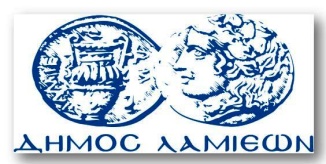         ΠΡΟΣ: ΜΜΕ                                                            ΔΗΜΟΣ ΛΑΜΙΕΩΝ                                                                     Γραφείου Τύπου                                                               & Επικοινωνίας                                                       Λαμία, 21/1/2016